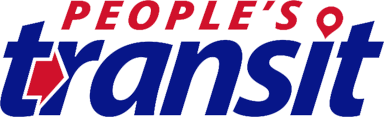 FOR IMMEDIATE RELEASENotice is hereby given that the People’s Transit Board of Directors will conduct its regular business meeting on Tuesday, December 9th, 2021 @ 7:30 AM.  The meeting will be held at People’s Transit Office, 120 Wyoming Ave SW, Huron, SD 57350. (Via Zoom)  Board of DirectorsStacy Chaparro, ChairJessica Baum, Vice-ChairRita Baszler, Secretary/TreasurerMembersAndrea Del GrossoRyan GoehnerKurt JohnsRhonda KludtCity LiaisonCommissioner Mark RobishMayor Gary HarringtonCounty LiaisonCommissioner Denis Drake